Directorio de Agencias de PRDirectorio de Municipios de PRDirectorio de Agencias Federales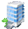 Oficina CentralDirección PostalTeléfonos / FaxHorario de Servicio355 Avenida F.D. Roosevelt 
Edificio PRIDCO Oficina 105 
Hato Rey, PR 00918	PO Box 192519, 
San Juan, PR 00919-2519Tel:(787) 764-6363 Tel: (787) 765-0655Tel Audio Impedido: N/AFax: (787) 766-4360Ejecutivo:No DisponibleCerca de:Web:http://www.oeci.pr.gov Sombrilla:Departamento de Desarrollo Económico y ComercioMapa:Ruta AMA:Parada TU: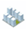 Oficinas de Servicio a través de Puerto RicoOficinas de Servicio a través de Puerto RicoOficinas de Servicio a través de Puerto RicoOficinas de Servicio a través de Puerto RicoDirección Física Dirección PostalTeléfonos / Fax Horario de ServicioN/A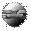 Otros Enlaces